Муниципальное общеобразовательное учреждение «Средняя общеобразовательная школа с. Перекопное Ершовскогорайона Саратовской области» им. Героя Советского Союза В.И. Киреева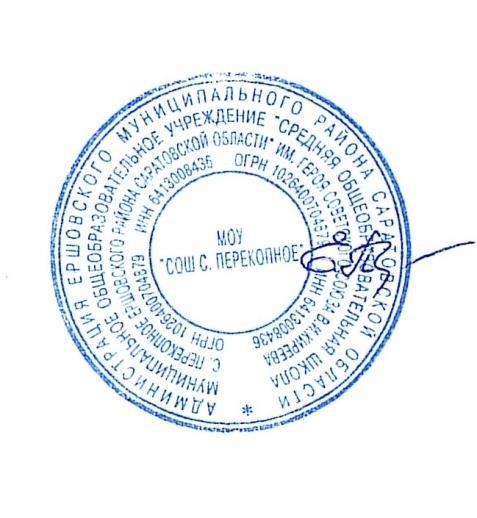 ПРИНЯТА на заседаниипедагогического совета МОУ «СОШ с. Перекопное Ершовского районаСаратовской области» им. Героя Советского Союза В.И. Киреева Протокол № 12 от 18.05.2023 годаУТВЕРЖДАЮ ДиректорМОУ «СОШ с. Перекопное Ершовского района Саратовской области» им. Героя Советского Союза В.И. Киреева __________ Е.В. Подгорнова Приказ № 80 от 18.05.2023 годаДополнительная общеобразовательная общеразвивающая программа естественнонаучной направленности Удивительный микромир.Возраст детей – 11-14 лет Срок реализации – 1 годАвтор-составитель:Лаврова Ольга Александровна, педагог дополнительного образованияс. Перекопное, 2023 годРАЗДЕЛ №1«КОМПЛЕКС ОСНОВНЫХ ХАРАКТЕРИСТИК ПРОГРАММЫ»1.1.	Пояснительная запискаВ основу данной программы положена идея изучения окружающего нас мира, который скрывает множество тайн и загадок, которые не видны невооруженным глазом человека. Содержание и структура обеспечивает получение дополнительных знаний о том, что скрывают в себе такие обычные для нас вещи, как пыль, сахар, соль и даже бумажные деньги. Развивает творческие и натуралистические умения, научные мировоззрения, гуманность, экологическую культуру, любовь к природе родного края.Дополнительная общеобразовательная	общеразвивающая	программа «Удивительный микромир» МОУ «СОШ          с.	Перекопное Ершовского районаСаратовской области» им. Героя Советского Союза В.И. Киреева (далее МОУ «СОШ с.       Перекопное»)         разработана      в      рамках      естественно научнойнаправленности в соответствии с:«Законом об образовании в Российской Федерации» (№ 273-ФЗ от 29 декабря 2012 г.);«Порядком организации и осуществления образовательной деятельности по дополнительным	общеобразовательным	программам»	(пр.	Министерства просвещения РФ от 27 июля 2022 г. №629);Приказом Министерства образования и науки Российской Федерации от 23 августа 2017 года №816 «Об утверждении Порядка применения организациями, осуществляющими	образовательную	деятельность,	электронного	обучения, дистанционных образовательных технологий при реализации образовательных программ»;Постановлением Главного государственного санитарного врача РФ от 28 сентября 2020	года	№28	«Об	утверждении	СанПиН	2.4.4.3648-20	«Санитарно-эпидемиологические требования к организациям воспитания и обучения, отдыха и оздоровления детей и молодёжи»Положением	о	дополнительной	общеобразовательной	общеразвивающей программе МОУ «СОШ с. Перекопное Саратовской области» и реализуется в очной форме и с использованием электронных (дистанционных) форм.Так как в течение учебного года возникает непреодолимая сила, или форс-мажор – обстоятельства (эпидемия, карантин, погодные условия и прочее), не позволяющие	осуществлять обучение	в обычной	(очной) форме.Актуальность программы.Привлечение внимания детей к естественнонаучной деятельности в настоящее время играет большую роль в развитии общего кругозора школьников. Работа с новыми ИКТ-технологиями (цифровыми, световыми микроскопами) вызывает особый интерес у любопытного и пытливого ученика. Благодаря использованию данных технологий учащиеся имеют возможность не только наблюдать объекты живой природы в быту, но и записывать видео, делать фотографии, исследуя объекты на занятиях. В связи с чем, определяется необходимость реализации в сфере дополнительного образования общеобразовательной общеразвивающей программы «Удивительный микромир».Новизна и особенность обучения по данной программе заключается в том, чторезультаты	обучения	являются	значимыми	и	практически	ценными	в глазах обучающегося, ими является ощутимый продукт деятельности,получение которого было бы невозможно без усвоенных в процессе курса знаний и приобретенных навыков. Такими продуктами могут являться: фотографии «Муха- цокотуха», видеоролик «Жизнь в капле воды» и др.Отличительной особенностью данной программы является знакомство обучающихся с вещами окружающими нас в повседневной жизни через окуляр и объектив цифрового современного микроскопа.Адресат программы. Возрастные особенности обучающихся. Данная программа рассчитана на обучающихся 11-14 лет.Возрастные особенности обучающихся 11-14 лет.В возрасте 11-12 лет у детей резко возрастает значение коллектива, его общественного мнения, отношений со сверстниками, оценки ими его поступков и действий. Они стремятся завоевать авторитет, занять достойное место в коллективе. Заметно проявляется стремление к самостоятельности и независимости, возникает интерес к собственной личности, формируется самооценка, развиваются абстрактные формы мышления. В этом возрасте ребята склонны к творческой и соревновательной деятельности, резким возрастанием познавательной активности и любознательности, возникновением познавательных интересов.Средний школьный возраст 13-14 лет — самый благоприятный для творческого развития. В этом возрасте обучающимся нравится решать проблемные ситуации, находить сходство и различие, определять причину и следствие. Им нравится высказать свое мнение и суждение. Самому решать проблему, участвовать в дискуссии, отстаивать и доказывать свою правоту. Исследования внутреннего мира подростков показывают, что одной из самых главных моральных проблем среднего школьного возраста является несогласованность убеждений, нравственных идей и понятий с поступками, действиями, поведением. Система оценочных суждений, нравственных идеалов неустойчива. Особое значение для подростка в этом возрасте имеет	возможность	самовыражения	и	самореализации.	Обучающимся	будет интересна деятельность, которая служит активному самовыражению подростков и учитывает их интересы.Наполняемость группы - 7 - 12 человек.Сроки и объем реализации программы. Объём программы – 36 часов, реализуется он в течение 1 года, т.е. 36 недель.Режим занятий. Занятия проводятся 1 раз в неделю по 1 часу. Продолжительность занятия – 45 минут.1.2 Цель и задачи программыЦель программы: формирование у учащихся знаний о мельчайших представителях живого мира окружающих нас в повседневной жизни.Задачи: Обучающие:знакомить обучающихся со строением и работой современного цифрового исветового микроскопов;учить создавать препараты;формировать практические умения и навыки в оформлении фотографии микроскопических объектов.Развивающие:развивать интерес к работе с использованием цифрового оборудования;развивать интерес к поиску, исследованиям, научно- познавательнойдеятельности.Воспитательные:формировать творческие способности обучающихся;воспитывать бережное отношение к природе родного края.1.3 Планируемые результатыПосле	прохождения	учебного	материала	по	дополнительной общеобразовательной общеразвивающей программе «Удивительный микромир» обучающиеся должны получить следующие результаты:предметные:	сформированы умения  работы с цифровым и световым микроскопом;	сформированы умения приготовления  микропрепаратов;сформированы умения  оформления фотографий с микроскопическими объектами.метапредметные результаты:	сформирован интерес к работе с использованием цифрового оборудования;сформирован интерес к поиску, исследованиям, научно- познавательной деятельности.личностные результаты:сформированы творческие способности обучающихся;	сформировано чувство бережного отношения к природе родного края.1.4 Содержание программыУчебный план дополнительной общеобразовательной общеразвивающей программы «Удивительный микромир»№п/п	ТемаКоличество часовОбщее	Теория	ПрактикаМодуль «Они рядом» 36 часовФормы аттестации/ контроля1 раздел «Ведение в образовательную программу» 6 часов1		Вводное занятие	1	1 «Его зовут Антони ванЛевенгук»Викторина/ онлайн -викторина2	От микроскопа до	2	1	1 микробиологии3	 «Лапка мухи, или почему	2	2 насекомые могут ходить постеклам»2 раздел «Интересные эксперименты» 13 часов4	 «Древесный ствол и срез	2	1	1 растений с пришкольногоучастка»5	Эти удивительные	2	1	1 артемии.6		Мир к капле воды.	2	2 Исследовательский проект«Живая вода Перекопновского водохранилища»7	Мир в капле из лужи	2	1	18	Мир в капле мясного	1	1 бульона.9	Такие разные клетки.	2	210	Клетки мяса - что мы	1	1 едим?11	Клетки икры -откуда	1	1 берутся рыбы?3 раздел. «Из чего мы состоим?» 5 часов12	Волосы.	2	213	Ногти	1	114	Слюна	1	115	         Зубной налет. Буклет	1	1 «Гигиена полости рта»4 раздел. «Мир вокруг нас» 12 часов16	Крахмал – еда «про запас»	2	1	1Тестирование/ онлайн -тестирование Выставка фотографий/ онлайн -выставкаВыставка фотографий/ онлайн -выставка Защита презентации/ онлайн- защита Защита проекта/ онлайн- защитаКонкурс буклетов/ онлайн-конкурс Защита презентация/ онлайн- защита Выставка фотографий/ онлайн -выставка Защита презентации/ онлайн- защита Защита презентации/ онлайн- защитаЗащита презентации/ онлайн- защита Защита презентации/ онлайн- защита Защита презентации/ онлайн- защита Выставка буклетов/ онлайн-выставкаЗащита презентации/ онлайн- защита17	Как узнать, настоящий ли	2 мёд.18	 Одежда (лен, хлопок,	2 шерсть, трикотаж, кожа)19	Дом (ковёр, линолеум,	2 пакет, кирпич)20	«Бывают ли деньги	2 грязными»21		Итоговое занятие	3 Фотовыставка «Они рядом»Итого:	36	52	Выставка фотографий/ онлайн -выставка2	Выставка фотографий/ онлайн -выставка2	Выставка фотографий/ онлайн -выставка2	Выставка фотографий/ онлайн -выставка3	Фотовыставка/               онлайн-                выставка31Содержание учебного плана дополнительной общеобразовательной общеразвивающей программы«Удивительный микромир».Модуль «Они рядом» 36 часов1 раздел «Ведение в образовательную программу» 6 часовТема 1. Вводное занятие «Его зовут Антони ван Левенгук»Теория: (очно-дистанционно) Роль электронных микроорганизмов в жизни человека. «Кто изобрел микроскоп». «Создатель микроскопа». «Учёных хлебом не корми, дай что-нибудь положить под микроскоп»Практика: Викторина/ онлайн –викторина Тема 2. От микроскопа до микробиологииТеория:	(очно-дистанционно)	Виртуальная	экскурсия	по	институту	НИИ технологий «Взгляд на мир через объектив микроскопа». Диспут «Медицина не стоит на месте»Практика: Тестирование/ онлайн – тестированиеТема 3. «Лапка мухи, или почему насекомые могут ходить по стеклам»Теория:	(очно-дистанционно)	Фантастический	микромир	за	пределами возможностей человеческого глаза «Ворсистые лапки». Практика:	Приготовление	препарата,	изучение	под	микроскопом. Фотографирование. Распечатка на принтере. Выставка фотографий/ онлайн - выставка2 раздел «Интересные эксперименты» 13 часовТема 4 «Древесный ствол и срез растений с пришкольного участка»Теория: (очно-дистанционно) Презентация «Тайны древесного среза». Экскурсия на пришкольный участок «Виды растений в дендрариуме»Практика: Практическая работа «Срез растений  под микроскопом». Выставка фотографий/ онлайн - выставкаТема 5. Эти удивительные артемии.Теория: (очно-дистанционно) «Артемия - что это за организм и в чём его ценность»Практика: Практическая работа «Артемия под микроскопом» Зарисовка рачка артемии. Оформление презентации. Защита презентации/ онлайн- защита Тема 6 Мир к капле воды.Теория: (очно-дистанционно) «Мы состоит из того что пьем»Практика:	Исследовательский проект и защита творческой работы «Живая вода Перекопновского водохранилища». Защита проекта/ онлайн - защитаТема 7 Мир в капле из лужиТеория: (очно-дистанционно) Виды воды из лужи. «Куда стекает вода из лужи». Экологическая ситуация берегов реки Малый Узень.Практика: Практическая работа «Вода из Узеня». Оформление буклетов «Чистые берега», «Запрещено мыть машины у водоемов». Конкурс буклетов/ онлайн- конкурсТема 8 Мир в капле мясного бульона.Теория: (очно-дистанционно) Виды мясного бульона. Польза серого желатина. Практика: Практическая работа «Мясной бульон изнутри». Оформление презентации. Защита презентации/ онлайн- защита Тема 9 Такие разные клетки.Теория: (очно-дистанционно) «Они рядом». «Что можно найти в бутерброде» Практика:	Приготовление	препарата,	изучение	под	микроскопом. Фотографирование. Распечатка на принтере. Выставка фотографий/ онлайн -выставка Тема 10 Клетки мяса - что мы едим?Теория: (очно-дистанционно) Чем отличается мясо курицы от рыбы.Практика: Практическая работа «Бутерброд под микроскопом» Оформление презентации. Защита презентации/ онлайн- защитаТема 11 Клетки икры - откуда берутся рыбы?Теория: (очно-дистанционно) Чем отличить настоящую икру от подделки. Кто родится из икринки.Практика: Практическая работа «Икринка под микроскопом». Оформление презентации. Защита презентации/ онлайн- защита3 раздел. «Из чего мы состоим?» 5 часов Тема 12. Волосы.Теория: (очно-дистанционно) Тайны нашего тела. Почему мы уже прошли, а все ещё чувствуют запах наших духов. Необычная жизнь у волоса. Срез волос горячими ножницами.Практика:	Практическая работа «Чей волосок?» Оформление презентации. Выполнение зарисовок и эскизов. Защита презентации/ онлайн- защитаТема 13. НогтиТеория: (очно-дистанционно) Макрофото, о секретах нашего тела. Отличие и сходство когтя животного и ногтя человека. Практика:	Практическая работа «Кто живёт под ногтями?» Оформление презентации. Защита презентации/ онлайн- защитаТема 14. СлюнаТеория: (очно-дистанционно) Микроскопия физиологических жидкостей. Микрокристализация слюны. А кто живёт у нас во рту?Практика:	Практическая работа «Капля слюны под микроскопом». Оформление презентации. Защита презентации/ онлайн- защитаТема 15. Зубной налет.Теория: (очно-дистанционно) Чем опасен зубной налёт? Тёмные делишки наших зубов. Биологическая пленка.Практика: Практическая работа «Зубной налет под увеличением». Оформление буклета для малышей «Гигиена полости рта» Выставка буклетов/ онлайн - выставка.4 раздел. «Мир вокруг нас» 12 часов Тема 16 Крахмал – еда «про запас»Теория: (очно-дистанционно) Крахмальные зёрна. Презентация «Тайны крахмала». Лейкопласты запасающие крахмал. Удивительные факты «Крахмал в банане».Практика:	Практическая работа «Таинственный  кисель под микроскопом». Оформление презентации. Защита презентации/ онлайн - защитаТема 17. Как узнать, настоящий ли мёд.Теория: (очно-дистанционно) Виды мёда. Пыльца под микроскопом. Секреты качественного мёда. Практика:	Практическая работа «Натуральный ли мёд в магазине». Фотографирование. Распечатка на принтере. Выставка фотографий/ онлайн -выставка Тема 18 Одежда (лен, хлопок, шерсть, трикотаж, кожа)Теория: (очно-дистанционно) Виды тканей. Из чего состоит наша одежда. Прядильные волокна под микроскопом. Презентация «Натуральные волокна»Практика: Практическая работа «Любимая футболка под микроскопом». Фотографирование. Распечатка на принтере. Выставка фотографий/ онлайн -выставка Тема 19. Дом (ковёр, линолеум, пакет, кирпич)Теория: (очно-дистанционно) Кто живёт рядом с нами? Удивительное и невероятное, невидимое глазом человека.Практика:	Практическая работа «Кто живет с нами дома». Фотографирование. Распечатка на принтере. Выставка фотографий/ онлайн -выставка Тема 20. «Бывают ли деньги грязными»Теория: (очно-дистанционно) Какие вирусы и бактерии бывают на деньгах. Эволюция фальшивых купюр.Практика:	Практическая работа «Купюры в натуре».Фотографирование. Распечатка на принтере. Выставка фотографий/ онлайн -выставкаТема 21. Итоговое занятие. Оформление фотоальбома «Они рядом» Практика: Оформление и презентация альбома фотографий попройденному курсу программы «Они рядом». Защита проекта/ онлайн – защита.1.5.Формы аттестации/контроля и их периодичностьЗа период обучения по программе обучающиеся получают определенный объем знаний и умений, проверкой качества которых является входная промежуточная, текущая и итоговая диагностика.Входная диагностика проводится в начале занятий по программе в форме викторины.Промежуточная - в конце первого полугодия форме исследовательской работы.По окончанию обучения по программе контроль проводится  в форме фотовыставкиТекущий контроль проводится по мере прохождения каждой темы в виде викторин, защиты проектов, защиты презентаций, конкурсов, выставок.Метапредметные и личностные результатыТекущий контроль проводится с использованием метода педагогического наблюдения в  ходе осуществления творческой  деятельностиРАЗДЕЛ №2 «КОМПЛЕКС ОРГАНИЗАЦИОННО-ПЕДАГОГИЧЕСКИХ УСЛОВИЙ»2.1. Методическое обеспечение программыОбразовательный процесс по дополнительной общеразвивающей программе «Удивительный микромир» реализуется в	очной	форме	с	использованием	электронных	(дистанционных) технологий.Программа рассчитана на  получение начальных  знаний о мельчайших представителях живого мира окружающих нас в повседневной жизни и создает возможность активного практического погружения детей в область экспериментов и опытов.Программа состоит из 4-х разделов, которые нацелены на решение определённых задач: 1 раздел. «Ведение в образовательную программу» нацелен на знакомство детей с микроскопом.2 раздел «Интересные эксперименты» направлен на практическую деятельность обучающихся – изготовление препаратов и изучение их через микроскоп.3 раздел. «Из чего мы состоим?» изучает молекулярное строение человека.4 раздел. «Мир вокруг нас» знакомит обучающихся с окружающим миром через микроскопФормы организации образовательного процесса подбираются с учетом цели и задач, специфики содержания данной образовательной программы и возраста обучающихся. Используемые групповая, индивидуальная, индивидуально-групповая, электронная (дистанционная) формы.Формы организации учебных занятий. Практикум, исследование, защита презентаций.Формы взаимодействия субъектов образовательного процесса в случае электронного	обучения	с	применением	дистанционных	технологий предусматривается взаимодействие с педагогом, обучающимися, родителями – помощниками в техническом обеспечении образовательного процесса.Для решения образовательных задач используются разнообразные методы, приёмы и педагогические технологии обучения.Методы по преимущественному источникуполучения знаний: - словесные (объяснение, беседа);- наглядные (иллюстрация, презентации); - практические (лабораторные работы);- поисковые (работа с дополнительной литературой)Методы по характеру мыслительной и познавательной деятельности: - объяснительно-иллюстративные.Приемы: показ способов и действий; показ образца; объяснение; педагогическая оценка; введение элементов соревнования; создание игровой ситуации, работа в дистанционной оболочке Zoom.Педагогические технологии используемые в представлении программного материала:2.2. Условия реализации программыМатериально-техническое обеспечениеЗанятия по программе проводятся на базе кабинета «Точка	роста»	естественнонаучного	направления	в Перекопное» с необходимым оборудованием.лаборатории МОУ	«СОШ	с.Информационное обеспечениеДля успешной реализации программы используются: цифровое оптическое оборудование Levenhuk Rainbow химической – биологической лаборатории центра «Точка Роста», мультимедийныепроекторы, экраны, ноутбуки с выходом в Интернет:сайт: МОУ «СОШ с. Перекопное»: https://shkolaperekopnoe-r64.gosweb.gosuslugi.ru/, e-mаil: МОУ «СОШ с. Перекопное»: perekopnoe58@mail.ru.Интернет-ресурсы:- Музей микроскопов «Оптическая коллекция» https://www.youtube.com/watch?v=3hRNcvmhUd4&t=23s- Детский портал BARAGOZIK>RU https://baragozik.ru/razvivaemsya-i-uchim/opyty-s-detskim-mikroskopom-v-domashnix-usloviyax-kak-pokazat-detyam-mikromir.html- Молодой учёный. Микроскоп в руках ребенка. https://moluch.ru/conf/ped/archive/280/14411/Кадровое обеспечение:Реализацию	дополнительной	общеобразовательной	общеразвивающей программы «Удивительный микромир» осуществляет педагог МОУ «СОШ с. Перекопное Ершовского района Саратовской области» им. Героя Советского Союза В.И.	Киреева       с       высшим	педагогическим	образованием,	с	первой квалифицированной категорией и соответствующей программе подготовкой.2.3. Календарный учебный график дополнительной общеобразовательной общеразвивающейпрограммы «Удивительный микромир»№	Месяц	Число Время	Форма	Кол-	Тема	Место п\п                                    прове      проведения        во            занятия          проведениядения	часовМодуль «Они рядом» 36 часов1 раздел «Ведение в образовательную программу» 6 часов1	15.00-	Беседа	1	Вводное	2 эт, хим –био 15.45       аудиторная/                         занятие	лаборатория,дистанционн	«Его зовут	https://skyteachая	Антони ван	.ru/22019/01/1 Левенгук»	2platformadlyaprovedeniyaonl ajn-zanyatij2,3	15.00-	Занятие	2	От	2 эт, хим –био15.45	 презентация	микроскопа	лаборатория, даиусдтиатноцриноанян/                    микродбоиолог	h.rttup/s2:2//0s1k9y/t0e1ac/1hая                                      ии               2platformadlya provedeniyaonlajn-zanyatij 4,5	15.00-	Практикум	2	«Лапка мухи,	2 эт, хим –био15.45	аудиторная	или почему	лаборатория,https://skyteach я	могут ходить	.ru/22019/01/1по стеклам»       2platformadlya provedeniyaonlajn-zanyatij 2 раздел «Интересные эксперименты» 13 часов6,7	15.00-	Экскурсия	2	«Древесный	2 эт, хим –био15.45	внеаудиторн	ствол и срез	лаборатория, ая/доинснтааянци                    прриасшткеонлиьйнсог	h.rttup/2s:2//0s1k9y/t0e1ac/1hо участка»	 2platformadlya provedeniyaonlajn-zanyatij 8,9	15.00-	Практикум	2	Эти	2 эт, хим –био15.45	аудиторная	удивительные лаборатория,https://skyteach .ru/22019/01/1 4/zoom-Форма контроляВикторина/ онлайн -викторинаТестировани е/ онлайн -тестировани еВыставка фотографий/ онлайн -выставкаВыставка фотографий/ онлайн -выставкаЗащита презентации / онлайн-защита2platformadlya provedeniyaonl ajn-zanyatij10,	15.00-	Практикум	2	Мир к капле	2 эт, хим –био 11                                      15.45	аудиторная                           воды.	лаборатория,/дистанцион                   Исследовател     https://skyteach ная                           ьский проект      .ru/22019/01/1 «Живая вода      2platformadlyaprovedeniyaonlводохранили	ajn-zanyatij ща»12,	15.00-	Практикум	2	Мир в капле	2 эт, хим –био13	15.45	аудиторная	из лужи	лаборатория,/дистанцион	h.rttup/2s:2//0s1k9y/t0e1ac/1h 4/zoom-2platformadlya provedeniyaonl ajn-zanyatij14	15.00-	Практикум	1	Мир в капле	2 эт, хим –био15.45	аудиторная	мясного	лаборатория,https://skyteach .ru/22019/01/1 4/zoom-2platformadlya provedeniyaonl ajn-zanyatij15,	15.00-	Практикум	2	Такие разные	2 эт, хим –био16	15.45	 аудиторная	клетки.	лаборатория, /дистанцион                                               h.rttup/2s:2//0s1k9y/t0e1ac/1h4/zoom-2platformadlya provedeniyaonl ajn-zanyatij17	15.00-	Практикум	1	Клетки мяса -	2 эт, хим –био15.45	аудиторная	что мы едим?	лаборатория,https://skyteach .ru/22019/01/1 4/zoom-2platformadlya provedeniyaonl ajn-zanyatij18	15.00-	Практикум	1	Клетки икры	2 эт, хим –био15.45	 аудиторная	- откуда	лаборатория, /дистнааняцион	бреырбуыт?ся	h.rttup/2s:2//0s1k9y/t0e1ac/1h2platformadlya provedeniyaonl ajn-zanyatij3 раздел. «Из чего мы состоим?» 5 часов19,	15.00-	Практикум	2	Волосы.	2 эт, хим –био20	15.45	аудиторная	лаборатория, https://skyteachная	.ru/22019/01/1Защита проекта/ онлайн-защитаКонкурс буклетов/ онлайн-конкурсЗащита презентации / онлайн-защитаВыставка фотографий/ онлайн -выставкаЗащита презентации / онлайн-защитаЗащита презентации / онлайн-защитаЗащита презентации / онлайн-защита21	15.00-15.4522	15.00-15.4523	15.00-15.4524,	15.00-25                                      15.4526,	15.00-27                                      15.4528,	15.00-29                                      15.4530,	15.00-31                                      15.454/zoom-2platformadlya provedeniyaonl ajn-zanyatijПрактикум	1	Ногти	2 эт, хим –биоаудиторная	лаборатория,https://skyteach .ru/22019/01/1 4/zoom-2platformadlya provedeniyaonl ajn-zanyatijПрактикум	1	Слюна	2 эт, хим –биоаудиторная	лаборатория,/дистанцион	https://skyteach .ru/22019/01/14/zoom-2platformadlya provedeniyaonl ajn-zanyatijПрактикум	1	Зубной налет. 2 эт, хим –биоаудиторная	Буклет	лаборатория,/дистанцион	«Гигиена	https://skyteachная	полости рта»	.ru/22019/01/12platformadlya provedeniyaonl ajn-zanyatij4 раздел. «Мир вокруг нас» 12 часов Практикум	2	Крахмал –	2 эт, хим –биоаудиторная	еда «про	лаборатория,/дистанцион	https://skyteach .ru/22019/01/14/zoom-2platformadlya provedeniyaonl ajn-zanyatijПрактикум	2	Как узнать,	2 эт, хим –биоаудиторная	настоящий ли лаборатория,/дистанцион	https://skyteach .ru/22019/01/14/zoom-2platformadlya provedeniyaonl ajn-zanyatijПрактикум	2	Одежда (лен,	2 эт, хим –биоаудиторная	хлопок,	лаборатория,https://skyteach ная	трикотаж,	.ru/22019/01/1кожа)            2platformadlya provedeniyaonlajn-zanyatij Практикум	2	Дом (ковёр,	2 эт, хим –биоаудиторная	линолеум,	лаборатория,/дистанцион	пакет,	https://skyteach ная                                кирпич)               4/zoom-Защита презентации / онлайн-защитаЗащита презентации / онлайн-защитаВыставка буклетов/ онлайн-выставкаЗащита презентации / онлайн-защитаВыставка фотографий/ онлайн -выставкаВыставка фотографий/ онлайн -выставкаВыставка фотографий/ онлайн -выставка32,	15.00-33                                     15.4534,	15.00-35,                                     15.45 36Практикум	2	«Бывают ли аудиторная                          деньги/дистанцион	грязными» наяЗанятие	3	Итоговое презентация                        занятие аудиторная/                    Фотоальбомдистанционн	«Они рядом» аяИтого: 36 часов2platformadlya provedeniyaonl ajn-zanyatij2 эт, хим –био лаборатория, https://skyteach.ru/22019/01/1 4/zoom-2platformadlya provedeniyaonl ajn-zanyatij2 эт, хим –био лаборатория, https://skyteach.ru/22019/01/1 4/zoom-2platformadlya provedeniyaonl ajn-zanyatijВыставка фотографий/ онлайн -выставкаЗащита проекта/онлайн -защита2.4. Оценочные материалы.Выявление уровней освоения учащимися содержания программы. Выявление и анализ результатов по этому направлению осуществляется поокончанию изучения каждой темы, а также на этапе промежуточной, текущей и итоговой аттестации (информационная карта результатов участия подростков в исследовательских проектах, оформлении презентаций, тестирования и защиты проектов).Информационная карта освоения учащимися программы Название раздела, кол-во часов	Ф.И.О. обучающегося№	Параметры	Оценка результативности освоения модуля результативности освоения         1 балл	2 балла	3 балла раздела программы                     (низкий              (средний            (высокийуровень)	уровень)	уровень) 1.	Теоретические знания2.	Практические умения и навыки3.	Самостоятельность в познавательной деятельности4.	Потребность в самообразовании и саморазвитии5.	Применение знаний и умений в социально-значимой деятельности.	Общая сумма баллов:После оценки каждого параметра результативности освоения модуля, все баллы суммируются. На основе общей суммы баллов определяется общий уровень освоения модуля в соответствии с нижеприведенной шкалой:1 – 4 балла – модуль освоен на низком уровне;5 – 10 баллов – модуль освоен на среднем уровне; 11 – 15 баллов – модуль освоен на высоком уровне.Информационная	карта	освоения	модуля	заполняется	на	основе результатов педагогического наблюдения, бесед, выполнения     учащимися заданий на занятиях. Применение данной методики в долгосрочном периоде позволяет определить динамику личностного развития каждого подростка.Таблица критериев сформированности ожидаемых метапредметных результатовМониторинг личностного развития обучающегося в процессе освоения им дополнительной общеобразовательной общеразвивающей программы «Удивительный микромир».Критерии оценки личностного развития:  10 – 12 баллов – низкий уровень развития; 13 – 21 балл – средний уровень развития;  22 – 30 баллов – высокий уровень развития2.5. Список литературыДля педагога:1. Антипова А.Н., М.П. Травкин. Бактерии как объект изучения. 2001 г., 180 с.2. Бинас А. В., Маш Р.Д., А.И. Никишов Биологический эксперимент в школе. Москва: «Просвещение», 1990г., 174 с.3. Бухар М. И., Популярно о микробиологии. Издательство «Знание»г.,204с. 4. Семенов	А.М., Логинова Л.Г. Микроорганизмы. 2001г. № 6.Для обучающихся:1. Власов А.И., Микроскоп и Я. 2005 г. 208 с.2. Мазур О. Ч. Удивительный микроскоп. Издательства « Эксмо» 2018 г. 164 с.№Наименование технологии, методикХарактеристика технологий в рамках образовательной программы1Технология группового обученияС помощью групповой технологии учебная группа, поделённая на подгруппы решает и выполняет конкретные задачи таким образом, что виден вклад каждого обучающегося.2Технология исследовательской деятельностиСпособствует созданию проблемных ситуаций и активной деятельности обучающихся по их разрешению, в результате происходит поиск новых познавательных ориентиров.3Технология проектнойдеятельностиС помощью технологии проектирования происходит развитие творческого мышленияобучающихся4Игровая технологияОбеспечивает личностную мотивационную включенность каждого обучающегося, что значительно повышает результативность обучения по программе. У обучающихся формируются способности анализировать, исследовать, систематизировать свои знания, обосновывать собственную точку зрения генерировать новые идеи, что повышает продуктивность их творческойи интеллектуальной деятельности.5Здоровьесберегающая технологияБлагодаря этим технологиям обучающиеся учатся жить вместе и эффективно взаимодействовать.Они способствуют активному участию самого обучающегося в освоении культуры человеческих отношений, в формировании опыта здоровьесбережения, который приобретается через постепенное расширение сферы общения и деятельности ребёнка, становления самосознания и активной жизненной позиции на основе воспитания и самовоспитания, формирования ответственности за свое здоровье, жизнь издоровье своих товарищей.6ЭлектронныеС помощью этих процессов происходит(дистанционные) технологииподготовка и передача информации обучающемуся, через компьютер (дистанционно)УровниКритерии сформированности ожидаемых метапредметных результатовБаллыВысокий1. Способен свободно выступать перед любой аудиторией.2. Презентационная работа дополняет и наглядно раскрывает выступление. 3. Использует собственную оригинальную идею.4. Совместно с педагогом организует взаимоконтроль в группе. Умеет оценивать себя и партнёров. 5. Внимательно выслушивает партнёра, с уважением относится к его позиции, старается её учесть. 6. Способен сформулировать цель, план и алгоритм действий поисковой и проектной деятельности7. Способен распределять роли в команде. 8. В конфликт не вступает, соблюдает правила поведения при работе со сверстниками3Достаточный1. Способен выступать перед знакомой аудиторией.2. Презентационная работа дублирует выступление. 3. Заимствует идею и модифицирует ее. 4. Контролирует свои действия и действия партнеров по группе, оценивает только свои действия. 5. Прислушивается к партнеру, старается учесть его позицию, если считает верной. 6. Частично способен сформулировать цель, план и алгоритм действий поисковой и проектной деятельности7. Способен работать в команде. 8. Участник конфликта, готов уступить2Низкий1. Не способен выступать перед аудиторией. 2. Презентационная работа отсутствует. 3. Самостоятельно воспроизводит модель по шаблону. 4. Контролирует и оценивает только свои действия. 5. Не слушает, перебивает, не учитывает мнения партнера. 6. Не способен сформулировать цель, план и алгоритм действий поисковой и проектной деятельности7. Не способен работать в команде. 8. Участник конфликта, не готов уступить1Показатели (оцениваемые параметры) КритерииСтепень выраженности оцениваемого качестваВозможное количествобалловМетоды диагностики1.Организационно-волевые качества 1.1.Терпение 1.2.Воля1.3.СамоконтрольСпособность переносить нагрузки в течение определенного времени Способность активно побуждать себя к практическим действиямУмение контролировать свои поступки- терпения хватает меньше чем на половину занятия - терпения хватает больше чем на половину занятия - терпения хватает на все занятие - волевые усилия побуждаются извнеиногда самим ребенком - всегда самим ребенком - постоянно находится под воздействием контроля извне-периодически контролирует себя сам - постоянно контролирует себя сам123123Наблюдение2.Ориентационные качества 2.1..Самооценка 2.2.Интерес к занятиямСпособность оценивать себя адекватно реальным достижениям Осознанное участие ребенка в освоении образовательной программы- завышенная - заниженная - нормальная (адекватная) - интерес к занятиям продиктован извне - интерес периодически поддерживается самим ребенком - интерес постоянно поддерживается самим ребенком123123АнкетированиеТестирование3.Поведенческие качества 3.1.Тип сотрудничества Отношение к общим делам Т/ОУмение воспринимать общие дела как свои собственные- избегает участия в общих делах - участвует при побуждении извне - инициативен в общих делах123Наблюдение4.Творческие способностиКреативность в выполнении творческих работ- начальный уровень -репродуктивный уровень - творческий уровень123Анкетирование